PROJET MAÎTRISE de la LANGUE et PRATIQUES THEATRALES « THEA »2022-2023Projet THEA / OCCE « Découvrir l’univers d’auteurs de théâtre contemporain, lire, voir, mettre en jeu, en corps, en espace. »  en  partenariat avec des artistes, les Scènes nationales de L’ARC du Creusot, L’Espace des Arts de Chalon sur Saône et Le Théâtre de Mâcon.Pré-Inscription jusqu’au 8 juillet auprès du coordinateur OCCE : Christian Duparay occe.71@wanadoo.fr Inscription définitive jusqu’au 7 septembreINSCRIPTION Nom de l’école / courriel / Tel  : Nom de l’enseignant / courriel perso / Tel :Niveau de la classe :Remarques : 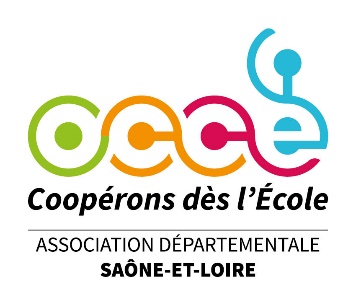 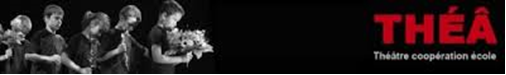 